教 務 處 通 知新學年（112學年度第1學期）多元選修、彈性學習選課通知致以下各班導師及班長：綜高一年級：一忠、一孝、一仁、一愛技高一年級：加工一、畜保一、生機一、機械一、電子一、電機一、汽車一、化工一  實技一年級：機加一、商資一技高二年級：加工二、畜保二、生機二、機械二、電子二、電機二、汽車二、化工二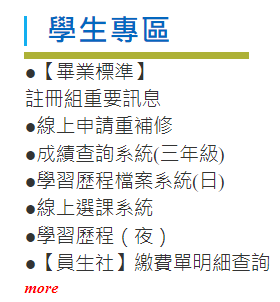 新學年（112學年度第1學期）上網選課時間：6月12日（一）~6月26日（一）線上選課系統：https://web.jhenggao.com/iCS_HLVS/index.aspx或由學校首頁→學生專區→線上選課系統登入方式： 學號（全6碼） + 密碼（身分證後4碼）※※未上網選填志願者由系統隨機分發※※綜高一升二、技高一升二、實技一升二的同學，若於彈性學習課程中選填自主學習，請於7月30日前繳交「自主學習申請書」（如附件），否則不予錄取。繳交方式：實體–7/30前將申請書繳交至教務處課務組；線上–線上平台下載申請書後，填妥後7/30前上傳至線上選課平台。※備註：未填寫計劃表申請者無法中選自主學習課程。教務處112.6.13.需線上選課學生課程名稱111學年度第1學期 上課時段技高一升二1.多元選修星期三第1~2節（全學期上課）技高一升二2.彈性學習（含自主學習）星期三第3~4節（6週微課程，共3段，上3門課）實技一升二彈性學習（含自主學習）星期三第3~4節（6週微課程，共3段，上3門課）綜高一升二彈性學習（含自主學習）星期三第3~4節（6週微課程，共3段，上3門課）技高二升三多元同科單班2選1各科、各學程自訂